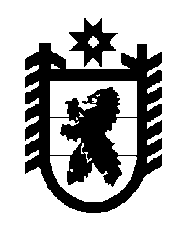 Российская Федерация Республика Карелия    УКАЗГЛАВЫ РЕСПУБЛИКИ КАРЕЛИЯО награждении государственными наградами Республики КарелияЗа заслуги перед республикой и многолетний добросовестный труд наградить ПОЧЕТНОЙ ГРАМОТОЙ РЕСПУБЛИКИ КАРЕЛИЯЛЕБЕДЕВУ Марину Викторовну – директора автономного учреждения Сортавальского муниципального района  «Социально-культурный молодежный центр»,ТИМОФЕЕВА Андрея Викторовича – заместителя генерального директора общества с ограниченной ответственностью «Экситон», Сортавальский муниципальный район.          Глава Республики  Карелия                                                               А.П. Худилайненг. Петрозаводск1 июля 2016 года№ 88